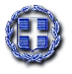                                                                      ΑΠΟΣΠΑΣΜΑΑπό το πρακτικό της με αριθμό 3/2022ΤΑΚΤΙΚΗΣ  ΜΕΙΚΤΗΣ ΣΥΝΕΔΡΙΑΣΗΣτης Κοινότητας    ΛιβαδειάςΑριθμός Απόφασης 23/2022ΘΕΜΑ: «Γνωμοδότηση επί αιτήματος  Βασ. Καραμπέτσου  για     υποβάθμιση στάθμης  πεζοδρομίων»Στην Λιβαδειά σήμερα 11η Απριλίου 2022 ημέρα Δευτέρα  και ώρα 17.00  συνήλθε σε  τακτική μεικτή συνεδρίαση η Κοινότητα Λιβαδειάς   μετά την υπ΄αριθμ. 5670/7-4-2022  έγγραφη πρόσκληση της Προέδρου της κ. Μαρίας Σπ. Γκικοπούλου η οποία εκδόθηκε σύμφωνα  με τις διατάξεις του άρθρου 77 του Ν.4555/2018 όπως τροποποιήθηκε  από το άρθρο 184 του Ν.4635/2019,  του άρθρου 10της από 11/3/2020 Πράξης Νομοθετικού Περιεχομένου (ΦΕΚ 55/ Α/11-3-2020) & της 643/69472/24-09-2021 (ΑΔΑ ΨΕ3846ΜΤΛ6-0Ρ5) εγκυκλίου του Υπουργείου Εσωτερικών.  Η Πρόεδρος της Κοινότητας Λιβαδειάς κήρυξε την έναρξη της συνεδρίασης αφού διαπιστώθηκε ότι υπάρχει νόμιμη απαρτία, επειδή σε σύνολο ένδεκα  (11) μελών ήταν παρόντα  εννέα  (9) μέλη , δηλαδή:            ΠΑΡΟΝΤΕΣ                                                   ΑΠΟΝΤΕΣ                                                                     1. Γκικοπούλου Μαρία                                              1. Ροζάνας Ηλίας2. Πάτρας Κων/νος                                                  2. Ανδρίτσος Αγαμέμνονας 3. Λιναρδούτσος Νικόλαος                                     4. Κατή Ιωάννα                                                         οι οποίοι είχαν προσκληθεί   νόμιμα.     5. Σκάρλας Λάμπρος                                                         6.  Πούλου-Βαγενά  Κων/να                                              7.  Καντά Ελένη8.  Αλογοσκούφης Χρήστος9. Μπούκιος Ταξιάρχης                                                                                                                                                                                                                                   Στην συνεδρίαση  παρίστατο μέσω τηλεδιάσκεψης με χρήση της πλατφόρμας ePresense  και η υπάλληλος  Κων/να Τσιτσοπούλου-Ρήγα  που έχει ορισθεί για την γραμματειακή υποστήριξη της Κοινότητας Λιβαδειάς με σχετική απόφαση Δημάρχου ………………………………………………………………………………………………………………………………………………..     Εισηγούμενη η Πρόεδρος το 7ο θέμα της ημερήσιας διάταξης (6ο θέμα στην υπ΄αριθμ. 5670/2022  πρόσκληση της Προέδρου)   έθεσε υπόψη των μελών το υπ΄αριθμ. πρωτ. 4181/16-03-2022 έγγραφο της Δ/νσης Τεχνικών Υπηρεσιών του Δήμου στο οποίο αναφέρονται τα εξής:Με τις 3307/2-3-2021 και 3639/3-3-2022 αιτήσεις του ο κ.Καραμπέτσος Βασίλειος   αιτήθηκε  άδεια υποβίβασης πεζοδρομίου στην οδό Αριστοφάνους Αντίκυρας και Χαιρωνείας   στην Λιβαδειά. Την διαχείριση του φακέλου έχει ο Αλέξανδρος Βούλγαρης Πολιτικός Μηχανικός και ο Αντώνιος Παναγώτας Μηχανολόγος Μηχανικός . Προσκομίσθηκαν  τα ακόλουθα δικαιολογητικά τα οποία σας επισυνάπτονται  :Τεχνική Έκθεση περί φόρτου κυκλοφορίαςΤοπογραφικό Διάγραμμα  Πολιτικού Μηχανικού Αλέξανδρου ΒούλγαρηΔιάγραμμα Δόμησης Πολιτικού Μηχανικού Αλέξανδρου ΒούλγαρηΆδεια Οικοδομής 225565/18-04-2021Υ/Δ Καραμπέτσου Βασίλειου για ανάθεση μελέτης επίβλεψης εισόδου εξόδου οχημάτων  Υ/Δ Καραμπέτσου Βασίλειουα. Ότι θα κατασκευάσει την κυκλοφοριακή σύνδεση με δικές του δαπάνες, σύμφωνα με την εγκεκριμένη μελέτη .
β. Ότι σε περίπτωση διαπλάτυνσης, βελτίωσης, αλλαγής χάραξης της οδού θα προσαρμόσει την κυκλοφοριακή σύνδεση, στη νέα κατάσταση με δικές του δαπάνες και χωρίς καμία απαίτηση, ή αποζημίωση από το Δήμο Λεβαδέων.γ.η χρήση δε επιφέρει καμία αύξηση φόρτου κυκλοφορίας της παρακείμενης οδούΥ/Δ Μηχανικού για ανάληψη μελέτης  επίβλεψης κατασκευής της εισόδου εξόδουΆποψη της υπηρεσίας είναι να δίνεται μια δυνατότητα εισόδου εξόδου οχημάτων ανά κτιριακό συγκρότημα. Στην παρούσα περίπτωση προτείνουμε η είσοδος  και  έξοδος οχημάτων να γίνεται επί της οδού Αντικύρας . Σας παρακαλούμε να γνωμοδοτήσετε σχετικά  με την ως άνω αίτηση του ενδιαφερόμενου , δεδομένου  του γεγονότος  ότι αυτή δεν  αντίκειται στις ισχύουσες διατάξεις , με την υποχρέωση :μετά το τέλος των εργασιών  ο αρμόδιος Ιδιώτης Μηχανικός του  Αλέξανδρος Βούλγαρης, να προσκομίσει υπεύθυνη δήλωση ορθής  κατασκευής.να τηρήσει τις δεσμεύσεις του Κ.Ο.Κ.Η παρούσα αφορά μόνο το δικαίωμα του ιδιοκτήτη για την υποβιβασμό του πεζοδρομίου στις θέσεις που φαίνονται στο συνημμένο διάγραμμα  και δεν υποκαθιστά καμία   έγκριση από άλλη υπηρεσία. Η Δημοτική Κοινότητα  αφού έλαβε υπόψη της:Το υποβαλλόμενο φάκελο μαζί με τα  αιτήματα του ΒΑΣΙΛΕΙΟΥ ΚΑΡΑΜΠΕΤΣΟΥ με τα οποία αιτείται την  υποβάθμιση των πεζοδρομίων επί των οδών Αντικύρας Αριστοφάνους και ανωνύμου ΟΤ 66 Δήμου ΛεβαδέωνΤα από Μάϊος 2018 και Μάρτιος 2021  τοπογραφικά διαγράμματα αποτύπωσης ιδιοκτησίας,  δόμησης & την  τεχνική έκθεση του πολιτικού μηχανικού ΑΛΕΞΑΝΔΡΟΥ Π. ΒΟΥΛΓΑΡΗΤο υπ΄αριθμ. 4181/16-03-2022 έγγραφο της Δ/νσης ΤΥΔΛΤα άρθρο 84 του Ν. 4555/2018.Το άρθρο 10 της από 11/3/2020 Πράξης Νομοθετικού Περιεχομένου (ΦΕΚ 55/ Α/11-3-2020) Την  18318/13-3-2020 (ΑΔΑ: 9ΛΠΧ46ΜΤΛ6-1ΑΕ) εγκ. του Υπουργείου Εσωτερικών.Την 643/69472/24-09-2021 (ΑΔΑ: ΨΕ3846ΜΤΛ6-0Ρ5) εγκύκλιο του ΥΠ.ΕΣ. Την μεταξύ των μελών συζήτηση κατά την μεικτή συνεδρίαση σύμφωνα με το οπτικοακουστικό υλικό των συνεδριάσεων της Κοινότητας Λιβαδειάς  που βρίσκεται στο κανάλι του Δήμου στο you tube Την ψήφο των μελών της όπως αυτή  διατυπώθηκε και δηλώθηκε δια ζώσης στην συνεδρίαση.                                           Α Π Ο Φ Α Σ Ι Ζ Ε Ι    Ο Μ Ο Φ Ω Ν ΑΕισηγείται στην Επιτροπή Ποιότητας Ζωής, μέσω της Δ/νσης ΤΥΔΛ  υπέρ  της χορήγησης άδειας υποβάθμισης στάθμης  πεζοδρομίου-εισόδου εξόδου οχημάτων ανά κτιριακό συγκρότημα, επί της οδού ΑΝΤΙΚΥΡΑΣ  αριθμ. -   στην ΛΙΒΑΔΕΙΑ, όπως εμφαίνεται στα από ΜΑΙΟΣ 2018 & ΜΑΡΤΙΟΣ 2021 συνημμένα τοπογραφικά διαγράμματα του Πολιτικού  Μηχανικού ΑΛΕΞΑΝΔΡΟΥ Π. ΒΟΥΛΓΑΡΗ με τις παρατηρήσεις που αναγράφονται στο σχετικό έγγραφο της ΤΥΔΛ ήτοι:μετά το τέλος των εργασιών  ο αρμόδιος Ιδιώτης Μηχανικός του Αλεξ. Βούλγαρης , να προσκομίσει υπεύθυνη δήλωση ορθής  κατασκευής.να τηρηθούν οι δεσμεύσεις του Κ.Ο.Κ.Η άδεια να  αφορά μόνο τoν υποβιβασμό στάθμης πεζοδρομίου  στην οδό Αντίκυρας και να μην  υποκαθιστά καμία   έγκριση από άλλη υπηρεσία.                         	Η απόφαση αυτή πήρε αριθμό  23/2022.  Η Πρόεδρος του Συμβουλίου     της Κοιν/τας Λιβαδειάς                            Τα Μέλη    ΜΑΡΙΑ ΣΠ.ΓΚΙΚΟΠΟΥΛΟΥ                                            Πάτρας Κων/νοςΛιναρδούτσος Νικ.Κατή ΙωάνναΣκάρλας Λάμπρος                                                                                                                                                                                                                                          Πούλου-Βαγενά Κων/ναΚαντά Ελένη Αλογοσκούφης ΧρήστοςΤαξ. Μπούκιος                                                                                                                                                                                                                                                                                                                                                                                                                              ΠΙΣΤΟ ΑΠΟΣΠΑΣΜΑ                                          ΛΙΒΑΔΕΙΑ  21/04/2022                                                 Η ΠΡΟΕΔΡΟΣ                                         ΜΑΡΙΑ ΣΠ. ΓΚΙΚΟΠΟΥΛΟΥ